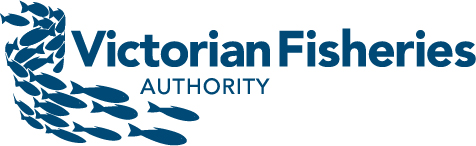 Compliment and Complaint Form****WARNING****
Making a false complaint may be an offence under the Crimes Act 1958 or the Conservation, Forests and Lands Act 1987. Is this a compliment      Compliment      Complaint  or complaint?*Your detailsReturn email address*Does this matter relate to the conduct or professionalism of a fisheries officer?Yes	NoDetails of the matter 
Date of incident*Time if knownName of officerWitnessPlease describe the incident in as much detail as possible, including the date and location, name of the authorised officer and details of any recent communications with DEDJTR.***If you require more space, please attach additional pagesHave you taken any action to resolve this complaint?
For example, raised your concerns with the officer or their supervisor***If you require more space, please attach additional pagesWhat outcome are you seeking?
Please indicate what action you think should be taken to resolve your complaint e.g. explanation, further information, written apology etc.***If you require more space, please attach additional pages Are you prepared to be formally interviewed by the Authority in regards to this matter?Yes NoPreferred method of communicationWould you like the Authority to respond by:  Email Telephone Letter No response requiredPlease attach a copy of any documents or evidence you wish to provide to support this complaint.DeclarationBy ticking this box you declare that the information contained in this report is true and correct and acknowledge that it will be submitted to an authorised officer under the Conservation, Forests and Lands Act 1987.PLEASE NOTE that it is an offence to give false or misleading information to an authorised officer.Name: _____________________________Signed: ____________________________Date: ___/___/___Completed forms should be marked as “confidential” and sent to: Director Education & EnforcementVictorian Fisheries AuthorityPO Box 114, Queenscliff, Vic, 3225Email: enforcement@vfa.vic.gov.auFirst Name*Last Name*Address*Suburb*Postcode*Telephone